Obec Újezd u Boskovic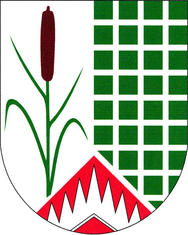 Újezd u Boskovic 66, 680 01, tel. 516 453 622, IČ: 47884665ou.ujezdbce@email.cz, bankovní spojení: KB 32523631/0100starosta: Miroslav Odehnal – tel. 602 889 371místostarosta: Ing. Michal Štěrba – tel. 728 941 206OZNÁMENÍ O DOBĚ A MÍSTĚ KONÁNÍ VOLEB PREZIDENTA ČESKÉ REPUBLIKYStarosta obce Újezd u Boskovic dle zákona č. 275/2012 Sb., o volbě prezidenta republiky a o změně a některých zákonů, ve znění pozdějších předpisůo z n a m u j e :Volby Prezidenta ČR se konají : v pátek dne 13. ledna 2023 od 14.00 hodin do 22.00 hodin
v sobotu dne 14. ledna 2023 od 8.00 hodin  do 14.00 hodin.Případné druhé kole se koná:v pátek dne 27. ledna 2023 od 14.00 hodin do 22.00 hodin
v sobotu dne 28. ledna 2023 od 8.00 hodin  do 14.00 hodin.Místem konání voleb ve volebním okrsku č. 1 Újezd u Boskovic je zasedací místnost v budově Obecního úřadu Újezd u Boskovic, Újezd u Boskovic 66, 680 01  pro všechny voliče bydlící na území obce Újezd u Boskovic.Voliči bude umožněno hlasování poté, kdy prokáže svou totožnost a státní občanství České republiky (platným občanským průkazem nebo cestovním pasem České republiky). Každému voliči budou dodány 3 dny přede dnem voleb hlasovací lístky. V den voleb může volič obdržet hlasovací lístky i ve volební místnosti. Ve druhém kole se hlasovací lístky obdrží ve volební místnosti.Volič může požádat ze závažných, zejména zdravotních důvodů, obecní úřad a ve dnech voleb okrskovou volební komisi o to, aby mohl hlasovat mimo volební místnost – pouze na území obce Újezd u Boskovic.Pro tyto volby je možné volit v jiném okrsku na základě voličského průkazu, o který je možné zažádat v budově obecního úřadu V Újezdě u Boskovic 27. 12. 2022Vyvěšeno dne:	 27. 12. 2022	Sňato dne:							Miroslav Odehnal							starosta obce Újezd u Boskovic